TWS Board Meeting Agenda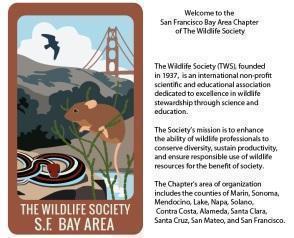 San Francisco Bay Area Chapter6:30 – 8:30 PM on November 17, 2020Attendees:Call-InBoard Members: Natalie R, Kathleen, Mary, Hailey, Joe, Carli, Patricia, Molly, Leslie, Halia, Laura, Ricka, Guests/ Chapter Members: Caitlyn Bishop, Nicole ChristieAbsentMeghan, Natalie G.Agenda:Old BusinessVote to approve minutesAbstain. Voting in DecemberReview of action items from October meetingCarli- Move meeting minutes to Gdrive- CompletedNew BusinessPresident UpdatesNew incoming board members!We now have a full 2021 board2020 Goal - Get Admin in OrderComplete By-laws - CompletedComplete position SOPs - Draft due by 2021Will be a discussion for December MeetingFigure out how to track members - CompletedMonthly membership emailSend any  items to include ASAPAdvertise student WS conference scholarshipsNative American internships with USFS2021 Planning - Who’s with us?!Molly Dodge will be coming in as our potential new treasurerProfessional Development Chair stipendPDC does a lot of work to coordinate workshops, and should be compensated to reflect that. Right now, stipend is taken when we make a profitIncoming PDC chair should start tracking their time to help organize stipends for 2021.PDC Committee should insert language into SOP about estimating a potential stipend per workshop as part of the budget.President-Elect UpdatesMerch!In progress, but looks very excitingCaitlyn B has a sister with a degree in scientific illustration for future merchPast-President UpdatesNothing to ReportTreasurer Updates Finances are steady from pre-pandemicWix fees have been upgraded; we should investigate other options or vote to increase website spending for 2021 budgetSecretary Updates 12 new members from our career workshopStarting in January, members will receive an email to remind them to renew their TWS SF Bay membershipWestern Section Updates Western Section Conference UpdatesVirtual exhibit booth available for chapters for freeWill be a webpage to sell merch, provide chapter information, and encourage membershipVirtual field trips should highlight your Chapter region, can be fun, video due in early 2021Silent Auction as part of the Annual MeetingBoard members should brainstorm possible contributionsChapter Meeting will be held on Wednesday, February 3rd at 7pmProfessional Development UpdatesOnline workshop update - Career DevelopmentFirst online workshop was very successfulWe made over $1,000 and reached a lot of people that we normally do not reach at our normal workshop orbit. Seemed to be more diverse both in background and age.Motion to Pay EveryPerson LLC the full workshop cost ($1,000): MollySeconded: Natalie R.Aye: Kathleen, Patricia, Mary, Laura, Ricka, RachelAbstain: Joe, HaliaConservation Affairs UpdatesLTWS Federal policy prioritiesHouse put out a lot of changes to the ESANew representatives that will join the house in January 2021 will be included in new lists for letter writingThere is funding for Nutria control in CACA recently passed a ban on 2nd generation rodenticideMid-Peninsula predator control may change due to Candidate listing of the mountain lionConservation Affairs Committee is looking for new proposals/issues to bring to their attention, follow up with Patricia if you have ideasStudent Affairs Updates Animex scholarship accepting applications right nowFirst SFSU virtual meeting had 11 attendees, was a very exciting first step!Diversity Chair UpdatesAbsentWebsite UpdatesAbsentPublic affairs UpdatesNothing to ReportHistorian UpdateNothing to ReportNewsletter Updates Newletter will include an update on fire damage in the Bay AreaTalk to Joe if you want to contribute to the newsletterPresident called meeting at 7:57 PM
